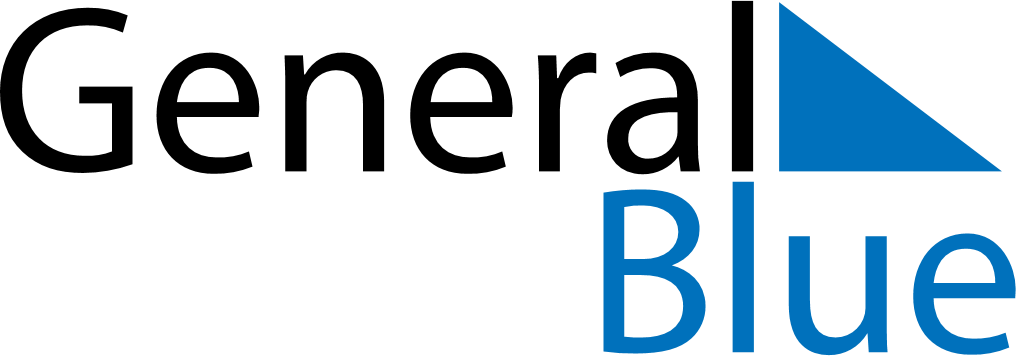 June 2024June 2024June 2024June 2024June 2024June 2024June 2024Muzaffarnagar, Uttar Pradesh, IndiaMuzaffarnagar, Uttar Pradesh, IndiaMuzaffarnagar, Uttar Pradesh, IndiaMuzaffarnagar, Uttar Pradesh, IndiaMuzaffarnagar, Uttar Pradesh, IndiaMuzaffarnagar, Uttar Pradesh, IndiaMuzaffarnagar, Uttar Pradesh, IndiaSundayMondayMondayTuesdayWednesdayThursdayFridaySaturday1Sunrise: 5:19 AMSunset: 7:14 PMDaylight: 13 hours and 54 minutes.23345678Sunrise: 5:19 AMSunset: 7:14 PMDaylight: 13 hours and 55 minutes.Sunrise: 5:19 AMSunset: 7:15 PMDaylight: 13 hours and 55 minutes.Sunrise: 5:19 AMSunset: 7:15 PMDaylight: 13 hours and 55 minutes.Sunrise: 5:19 AMSunset: 7:15 PMDaylight: 13 hours and 56 minutes.Sunrise: 5:19 AMSunset: 7:16 PMDaylight: 13 hours and 57 minutes.Sunrise: 5:18 AMSunset: 7:16 PMDaylight: 13 hours and 57 minutes.Sunrise: 5:18 AMSunset: 7:17 PMDaylight: 13 hours and 58 minutes.Sunrise: 5:18 AMSunset: 7:17 PMDaylight: 13 hours and 58 minutes.910101112131415Sunrise: 5:18 AMSunset: 7:18 PMDaylight: 13 hours and 59 minutes.Sunrise: 5:18 AMSunset: 7:18 PMDaylight: 13 hours and 59 minutes.Sunrise: 5:18 AMSunset: 7:18 PMDaylight: 13 hours and 59 minutes.Sunrise: 5:18 AMSunset: 7:18 PMDaylight: 14 hours and 0 minutes.Sunrise: 5:18 AMSunset: 7:19 PMDaylight: 14 hours and 0 minutes.Sunrise: 5:18 AMSunset: 7:19 PMDaylight: 14 hours and 0 minutes.Sunrise: 5:18 AMSunset: 7:20 PMDaylight: 14 hours and 1 minute.Sunrise: 5:18 AMSunset: 7:20 PMDaylight: 14 hours and 1 minute.1617171819202122Sunrise: 5:19 AMSunset: 7:20 PMDaylight: 14 hours and 1 minute.Sunrise: 5:19 AMSunset: 7:21 PMDaylight: 14 hours and 1 minute.Sunrise: 5:19 AMSunset: 7:21 PMDaylight: 14 hours and 1 minute.Sunrise: 5:19 AMSunset: 7:21 PMDaylight: 14 hours and 1 minute.Sunrise: 5:19 AMSunset: 7:21 PMDaylight: 14 hours and 2 minutes.Sunrise: 5:19 AMSunset: 7:21 PMDaylight: 14 hours and 2 minutes.Sunrise: 5:19 AMSunset: 7:22 PMDaylight: 14 hours and 2 minutes.Sunrise: 5:20 AMSunset: 7:22 PMDaylight: 14 hours and 2 minutes.2324242526272829Sunrise: 5:20 AMSunset: 7:22 PMDaylight: 14 hours and 1 minute.Sunrise: 5:20 AMSunset: 7:22 PMDaylight: 14 hours and 1 minute.Sunrise: 5:20 AMSunset: 7:22 PMDaylight: 14 hours and 1 minute.Sunrise: 5:20 AMSunset: 7:22 PMDaylight: 14 hours and 1 minute.Sunrise: 5:21 AMSunset: 7:22 PMDaylight: 14 hours and 1 minute.Sunrise: 5:21 AMSunset: 7:22 PMDaylight: 14 hours and 1 minute.Sunrise: 5:21 AMSunset: 7:23 PMDaylight: 14 hours and 1 minute.Sunrise: 5:22 AMSunset: 7:23 PMDaylight: 14 hours and 0 minutes.30Sunrise: 5:22 AMSunset: 7:23 PMDaylight: 14 hours and 0 minutes.